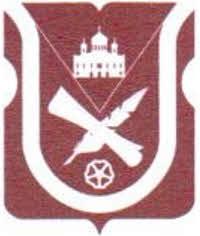 СОВЕТ ДЕПУТАТОВМУНИЦИПАЛЬНОГО ОКРУГА ХАМОВНИКИРЕШЕНИЕ18 августа 2022 года № __/__О признании депутатского обращения в Фонд капитального ремонта многоквартирных домов города Москвы депутатским запросомВ соответствии с пп. 7 п. 1 ст. 9 Устава Муниципального округа Хамовники, Совет депутатов решил:Признать приложенное обращение депутата Совета депутатов муниципального округа Хамовники Т. Л. Касимовой в Фонд капитального ремонта города Москвы депутатским запросом. Разместить настоящее решение на сайте в информационно - телекоммуникационной сети «Интернет» (www.mo-hamovniki.ru).Настоящее решение вступает в силу со дня принятия.Контроль за выполнением настоящего решения оставляю за собой.Исполняющая обязанности главы муниципального округа Хамовники                      		        Т.Л. КасимоваПриложениеК решению Совета депутатов мунициплаьного округа Хамовники от 18 августа 2022 г. № __/__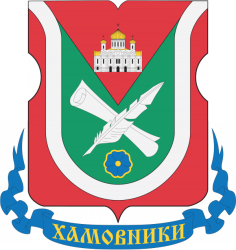 ДЕПУТАТ СОВЕТА ДЕПУТАТОВ МУНИЦИПАЛЬНОГО ОКРУГА ХАМОВНИКИТ.Л. КасимоваГенеральному директоруФонда капитального ремонтаМногоквартирных домовГорода МосквыКескинову А.Л.129090, город Москва, Проспект Мира, дом 9, строение 1ДЕПУТАТСКОЕ ОБРАЩЕНИЕОб отсутствии актов выполненных работ по капитальному ремонтуУважаемый Артур Львович! В распоряжении Совета депутатов муниципального округа Хамовники отсутствуют какие-либо акты выполненных работ по капитальному ремонту многоквартирных домов, расположенных по следующим адресам:- Зубовский бульвар, дом 2, корп. 2- Новоконюшенный переулок, дом 14- ул. Кооперативная, д. 3, корп. 6Прошу предоставить копии всех актов выполненных работ по капитальному ремонту общего имущества в вышеуказанных многоквартирных домах.С уважением, Депутат 									 Совета депутатов МО Хамовники в г. Москве                             Т.Л. Касимова119034, Москва, ул. Пречистенка, 14		Т.: +7 (915) 385-09-01	E-mail: belgian.soup@gmail.comот №